П О С Т А Н О В Л Е Н И Е	В соответствии с Решением Городской Думы Петропавловск-Камчатского городского округа от 31.10.2013 № 145-нд «О наградах и почетных званиях Петропавловск-Камчатского городского округа»,     Постановлением Главы Петропавловск-Камчатского городского округа от 31.10.2013 № 165 «О представительских расходах и расходах, связанных с приобретением подарочной и сувенирной продукции в Городской Думе Петропавловск-Камчатского городского округа»,       ПОСТАНОВЛЯЮ:за добросовестный труд, высокий уровень профессионализма, личный вклад в развитие транспортной инфраструктуры Петропавловск-Камчатского городского округа и в честь профессионального праздника «День работника автомобильного и городского пассажирского транспорта»:Наградить Почетной грамотой Главы Петропавловск-Камчатского городского округа (в рамке) сотрудников МУП Петропавловск-Камчатского городского округа «Автостоянка»:Объявить Благодарность Главы Петропавловск-Камчатского городского округа (в рамке) Галицкой Ольге Валерьевне, дежурной автостоянки МУП Петропавловск-Камчатского городского округа «Автостоянка».Вручить цветы.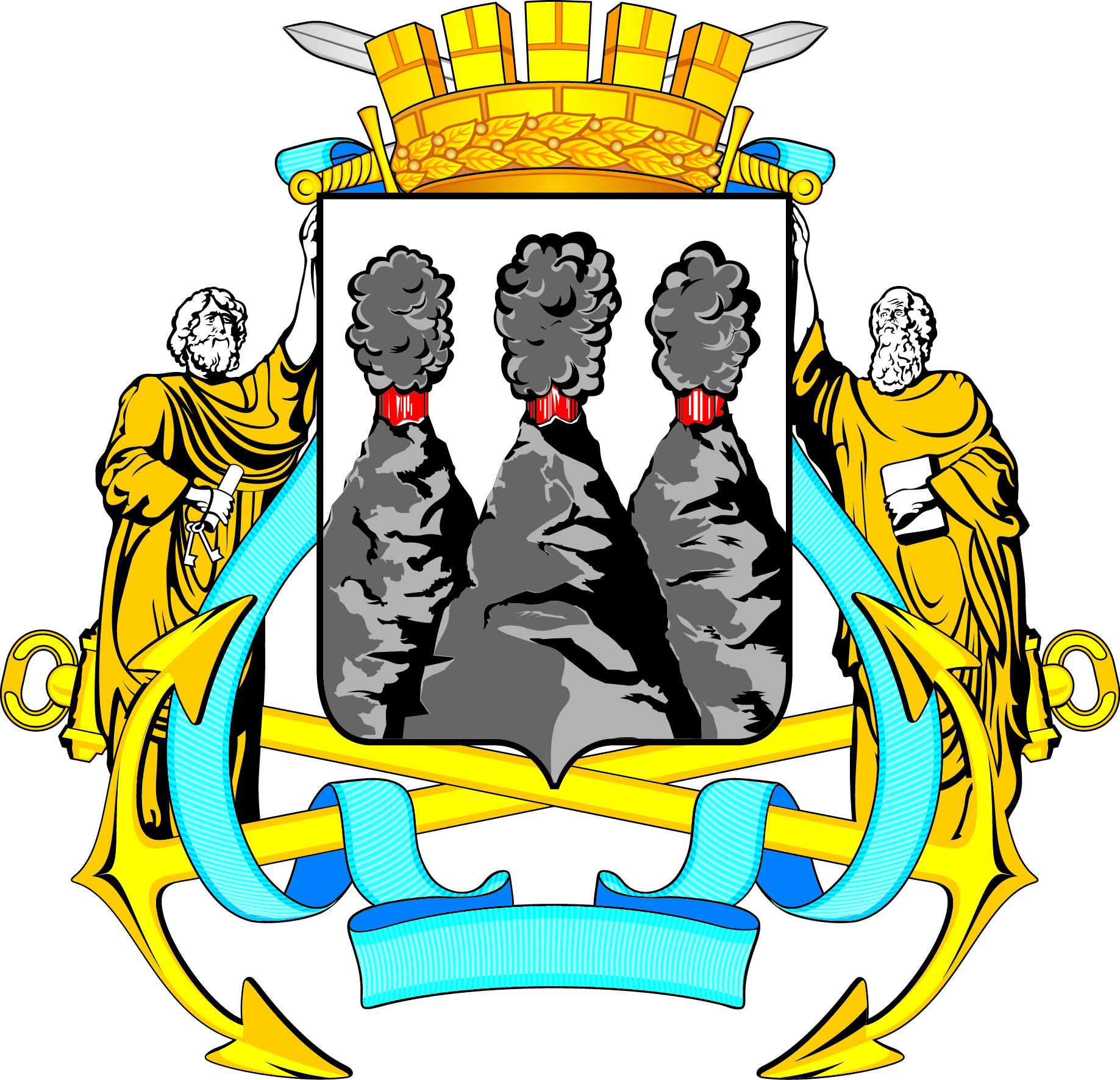 ГЛАВАПЕТРОПАВЛОВСК-КАМЧАТСКОГОГОРОДСКОГО ОКРУГАот 12.10.2015   №  124О награждении сотрудников МУП Петропавловск-Камчатского городского округа «Автостоянка» Буракова Анатолия Константиновича- дежурного автостоянки;Мандриченко Александра Алексеевича- дежурного автостоянки.Заместитель председателя Городской Думы Петропавловск-Камчатского городского округа, председатель Комитета по социальной политике                              С.И. Смирнов